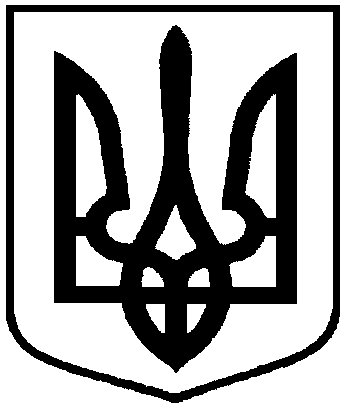 РОЗПОРЯДЖЕННЯМІСЬКОГО ГОЛОВИм. Суми 	На виконання розпорядження Кабінету Міністрів України від 23.08.2017 № 574-р «Про затвердження плану заходів із вшанування подвигу учасників Революції Гідності та увічнення пам’яті Героїв Небесної Сотні на період до 2020 року», розпорядження голови Сумської облдержадміністрації від 25.09.2017 № 547-ОД «Про заходи із вшанування подвигу учасників Революції Гідності та увічнення пам’яті Героїв Небесної Сотні в Сумській області на період до 2020 року», з метою гідного вшанування громадянської мужності учасників подій Революції Гідності у відстоюванні прав людини та європейського майбутнього України, їх відданості ідеалам свободи, справедливості, утвердження в державі демократичних цінностей, керуючись пунктом 20 частини 4 статті 42 Закону України «Про місцеве самоврядування в Україні»:Провести заходи щодо відзначення у 2019 році Дня Гідності та Свободи згідно з додатком 1. 2. Відділу з питань взаємодії з правоохоронними органами та оборонної роботи Сумської міської ради (Кононенко С.В.), Сумському відділу поліції   (м. Суми) ГУ Національної поліції в Сумській області (Карабута П.І.), Управлінню патрульної поліції в Сумській області (Калюжний О.О.) у межах повноважень забезпечити публічну безпеку та порядок під час проведення заходів 21 листопада 2019 року.3. Управлінню патрульної поліції в Сумській області (Калюжний О.О.)  забезпечити безпеку дорожнього руху під час проведення заходів 21 листопада 2019 року.4. Департаменту фінансів, економіки та інвестицій Сумської міської ради (Липова С.А.) забезпечити фінансування із загального фонду Сумської міської ради по КПКВК 0210180 «Інша діяльність у сфері державного управління»  згідно з кошторисом (додаток 2).	4. Відділу бухгалтерського обліку та звітності Сумської міської ради (Костенко О.А.) провести відповідні розрахунки згідно з наданими документами.5. Контроль за виконанням даного розпорядження покласти на заступників міського голови згідно з розподілом обов’язків.Міський голова 		О.М. ЛисенкоЗігуненко 700-624Розіслати: згідно зі спискомДодаток 1до розпорядження міського         голови                                       від  19.11.2019   № 411-РЗАХОДИ       щодо відзначення у 2019 році Дня Гідності та Свободи В.о. директора департаменту комунікацій та інформаційної політики						   М.О. ЗігуненкоДодаток 2до розпорядження міського головивід    19.11.2019   №  411-РКошторис витратна організацію заходів щодо відзначення у 2019 роціДня Гідності та СвободиВ.о. директора департаменту комунікацій та інформаційної політики						      М.О. ЗігуненкоВ.о. начальника відділу організаційно-кадрової роботи						Л.В. Сердюк Начальник відділу бухгалтерського обліку та звітності, головний бухгалтер                                                  О.А. КостенкоЛИСТ РОЗСИЛКИ розпорядження міського голови« Про відзначення у 2019 році Дня Гідності та Свободи»від  19.11.2019    №  411-РПро відзначення у 2019 році Дня Гідності та СвободиВ.о. директора департаменту комунікацій та інформаційної політикиМ.О. ЗігуненкоПерший заступник міського голови В.В. ВойтенкоНачальник відділу протокольної роботи та контролю Л.В. МошаНачальник відділу бухгалтерського обліку та звітності, головний бухгалтерО.А. КостенкоНачальник правового управлінняО.В. ЧайченкоЗаступник міського голови, керуючий справами виконавчого комітетуС.Я. Пак№ з /пНазва заходуДата та час проведенняМісце проведенняВідповідальні 1Покладання квітів до пам’ятного знаку на честь Героїв Небесної Сотні21 листопада10:30Сквер Героїв Небесної СотніДепартамент комунікацій та інформаційної політики, відділ організаційно-кадрової роботи,управління з господарських та загальних питань2Поминальна молитва та покладання квітів до могили О. Братушки та могил загиблих у зоні АТО 21 листопада10:45Міське кладовище по вул. 20 років ПеремогиДепартамент комунікацій та інформаційної політики, відділ організаційно-кадрової роботи,управління з господарських та загальних питань3Урочистості, присвячені вшануванню подвигу учасників Революції Гідності, та концертна програма «Героям Слава – вписано в серцях» 21 листопада       12:00       Обласна філармоніяВідділ  культури4Проведення тематичних заходів про масові акції громадянського протесту в Україні, що відбувалися у листопаді 2013 року – лютому 2014 року, та про їх учасників Протягом листопада Загальноосвітні  навчальні заклади, бібліотеки міста, КУ «Агенція промоції «Суми», молодіжні та спортивні установи Управління освіти і науки, відділи: культури, у справах молоді та спорту, КУ «Агенція промоції «Суми»5Підтримка в установленому чинним законодавством порядку громадських ініціатив щодо відзначення Дня Гідності та СвободиПротягом листопадаДепартамент комунікацій та інформаційної політики6Забезпечення проведення робіт з благоустрою та підтримання належного санітарного стану місць проведення заходів та вул. О. Братушкидо 21 листопада Сквер Героїв Небесної Сотні, вулиці: Петропавлівська,О. БратушкиДепартамент інфраструктури міста, управління «Інспекція з благоустрою міста Суми»7Сприяння широкому висвітленню в ЗМІ заходів із вшанування подвигу учасників Революції Гідності та увічнення пам’яті Героїв Небесної Сотні Листопад Департамент комунікацій та інформаційної політики№ з/пСтатті витрат, передбачених за КПКВК 0210180 «Інша діяльність у сфері державного управління» на виконання міської «Програми фінансового забезпечення відзначення на території міста державних, професійних свят, ювілейних дат та інших подій на 2017-2019 роки» завдання 1. «Забезпечення виконання чинного законодавства щодо відзначення державних, професійних свят, ювілейних дат та пам’ятних днів державного, регіонального та місцевого значення»:«Придбання квіткової продукції для забезпечення покладаньРозмір витрат, грн.КЕКВ 2210 «Предмети, матеріали, обладнання та інвентар»1Квіткова продукція1 900,00РАЗОМ:1 900,00№з/пНазвапідприємства, установи, організаціїП.І.Б. керівникаЕлектронна адресаКіль-кість прим1Відділ бухгалтерського обліку та звітностіКостенко О.А.byh@smr.gov.ua12Департамент фінансів, економіки та інвестиційЛипова С.А.mfin@ smr.gov.ua13Департамент комунікацій та інформаційної політикиКохан А.І.inform@smr.gov.ua14Відділ взаємодії з правоохоронними органами та оборонної роботиКононенко С.В.vvpo@smr.gov.ua35 Відділ організаційно-кадрової роботиАнтоненко А.Г.org@smr.gov.ua16Управління освіти і наукиДанильченко А.М.osvita@smr.gov.ua17Департамент інфраструктури містаЯременко Г.І.dim@smr.gov.ua18Відділ культури та туризмуЦибульська Н.О.kultura@smr.gov.ua19Управління з господарських та загальних питаньКоцур М.В.hozotdel@smr.gov.ua110Управління «Інспекція з благоустрою міста Суми»Голопьоров Р.В.incp@smr.gov.ua111Відділ у справах молоді та спортуОбравіт Є.О.molod_sport@smr.gov.ua112КУ «Агенція промоції «Суми»Левченко Ю.О.sumyagency@gmail.com1